マネジメント学部ゼミナール協議会主催   ＊マネジメント学部発表会とは？　　　　マネジメント学部の各ゼミが、同じテーマを基にプレゼンを行い合う、年に1度の行事です！　　★日時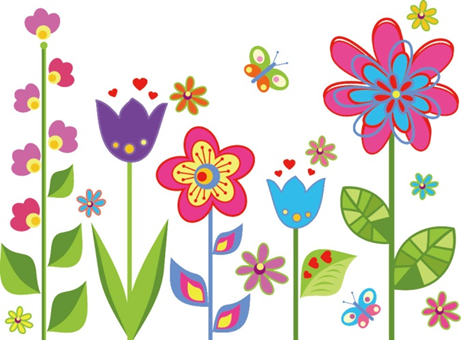 　　　　2015年12月12日（土）　　　（予選）13時開始 （本選）15時開始　　　　※予選・本選の開始時間は当日変更する場合もあります。☆場所　　　　（予選）文京キャンパス →　6・7・8階の各教室　　　　　　　　　※使用教室詳細は当日ご案内させて頂きます。（本選）文京キャンパス → ブロッサムホール★テーマ：「ＰＤＣＡ」　☆発表時間/審査方法　　　◆ （予選・本選）共に発表時間は10分 、質疑応答8分です。（予選）ゼミを７ブロックに分けプレゼンをします。マネジメント学部の教員が審査し、      順位をつけます。各ブロックの1位が本選に進みます。      2位チームのうち学生審査委員が１チームを選び、学生推薦チームとして本選に進みます。　　　　　　　※７つのブロックの振り分けは、くじ引きで割り振ります。また公平のため、　　　　　　　　発表するゼミの先生が審査に当たることはありません。（本選）７ブロックで1位になったチームと学生推薦チームの計8チームでプレゼンを行い、　　　　　マネジメント学部の教員と学生で審査します。✿応援・観覧は自由ですので、お気軽にお越しください✿豪華景品として、入賞チームにはグルメカードをプレゼント致します！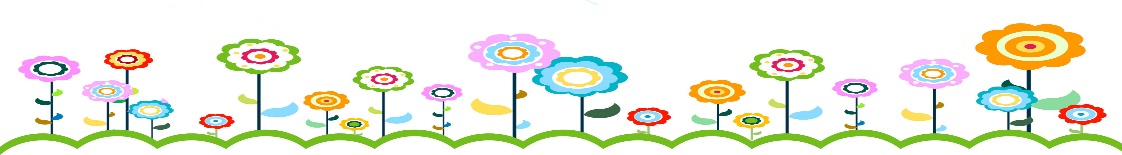 ※参加賞として、お菓子も用意しています。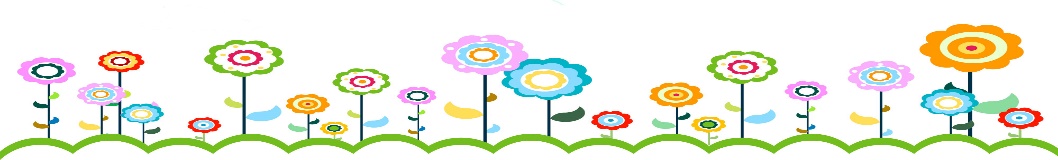 